m 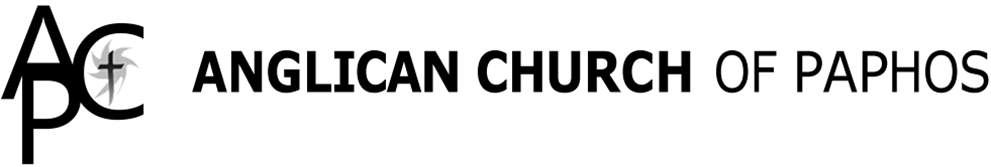 A Parish within the Diocese of Cyprus & The Gulf.Parish Priest: The Reverend Andrew BurttAPPLICATION FOR ADULT BAPTISMNOTES:We are delighted that you are seeking baptism into the Christian Church and look forward to welcoming you on this occasion.The above information is required to complete the Anglican Church of Paphos’ Baptism Register.Godparents are not appropriate for an adult who is going to be baptised. BUT, it would beentirely appropriate for an adult candidate to have another adult(s) (a sponsor(s)) supporting them in their request for baptism and during the service, itself. However, this is not an essential requirement.The priest who is conducting the baptism will make arrangements to meet with you before the service and discuss, with you, both the Christian understanding of baptism and the service of baptism.By completing and returning this form, you agree that the information provided may be retained solely by theAnglican Church of Paphos for pastoral and archival purposes and not disclosed to any third-party.Please return this Form to The Reverend Andrew Burtt at: chaplain.acp@cytanet.com.cy1Candidate’s SURNAME and date of Birth:2Candidate’s Christian name(s):3Candidate’s Address:Candidate’s Telephone number:                                                                              Email:Mobile Number:Candidate’s Address:Candidate’s Telephone number:                                                                              Email:Mobile Number:Candidate’s Address:Candidate’s Telephone number:                                                                              Email:Mobile Number:4Name of Sponsor (please see note below)Baptised?Confirmed?Address:Email:5Date and Time of the service:   Date and Time of the service:   Date and Time of the service:   6Approximate Numbers attending:                                                                                                      Approximate Numbers attending:                                                                                                      Approximate Numbers attending:                                                                                                      